                    Základní škola Na Lukách Polička 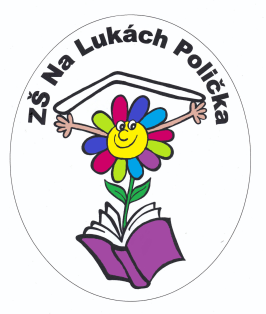 Švermova 401Polička		Zápis ze schůze Školské rady ZŠ Na Lukách Polička, ze dne 7. února 2017Přítomní: Marie Kučerová, Stanislava Němcová, Petr Erbes, Jitka Uhlířová, David Šafář, Petr NožkaNepřítomni: Přizváni:   Eduard Střílek, ředitel školyProgram: Anglická konverzace – bohužel ani P. Brennan, i přesto, že výuku konverzace slíbil, není schopen časově skloubit své zaměstnání a odpolední konverzace ve škole. Zkusíme ještě kontaktovat dceru Dorothy S. event. někoho jiného. Do konce února oznámíme rodičům, kteří projevili zájem o konverzaci, zda bude či ne.Evaluace školy dotazníkovou formou – v hodnocení druhého stupně se vyskytuje více negativních nekonkrétních připomínek. ŠR se bude zabývat, pokud budou připomínky konkrétní. 1. třída/y šk. r. 2017/18 – zápis se koná 7. 4. Podle počtu dětí bude 1 nebo 2 třídy, pokud budou 2, pak jedna bude s výukou v programu „Začít spolu“ (p. učitelku už p. ředitel má). V lednové i únorové Jitřence jsou články na téma „Začít spolu“.Vánoční dílničky pro I. stupeň – zajistil p. ředitel – velmi pozitivně hodnoceno.Periodická tabulka prvků – zakoupena.Výuka matematiky na II. stupni – obě p. učitelky matematiky na II. stupni se zúčastní školení. Nepředpokládá se výuka dle prof. Hejného na II. stupni v plném rozsahu, k výuce budou použity pouze některé prvky, příklady… viz. školení.Inkluze – zatím nastala potřeba ji řešit.II. Jarní ples školy – bude se konat se 28. 4. 2017, Dům Jordán. Organizačně bude zajišťovat Spolek. Účast pedagogického sboru je žádoucí a velmi vítaná.Příští schůze Školské rady – květen 2017Zapsala: Marie Kučerová